					                       projektas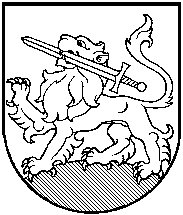 RIETAVO SAVIVALDYBĖS TARYBASPRENDIMASDĖL RIETAVO SAVIVALDYBĖS MOKINIO KREPŠELIO LĖŠŲ PASKIRSTYMO, PERSKIRSTYMO IR NAUDOJIMO TVARKOS PATVIRTINIMO2016 m. vasario    d.  Nr. T1-Rietavas               Vadovaudamasi Lietuvos Respublikos 2016 metų Valstybės biudžeto ir savivaldybių biudžetų finansinių rodiklių patvirtinimo įstatymu, Lietuvos Respublikos Vyriausybės 2015 m. gruodžio 23 d. nutarimu Nr. 1356 „Dėl Lietuvos Respublikos Vyriausybės 2001 m. birželio 27 d. nutarimo Nr. 785 „Dėl mokinio krepšelio lėšų apskaičiavimo ir paskirstymo metodikos patvirtinimo“ pakeitimo“, Lietuvos Respublikos biudžeto sandaros įstatymu, atsižvelgdama į Švietimo, kultūros ir sporto, Finansų ir ekonomikos komitetų siūlymus, Rietavo savivaldybės taryba  n u s p r e n d ž i a:1. Patvirtinti Mokinio krepšelio lėšų paskirstymo, perskirstymo ir naudojimo tvarką (pridedama).2. Pripažinti netekusiu galios Rietavo savivaldybės tarybos 2014 m. lapkričio 27 d. sprendimą Nr. T1-162 „Dėl Rietavo savivaldybės mokinio krepšelio lėšų paskirstymo, perskirstymo, naudojimo ir perdavimo tvarkos patvirtinimo“.Sprendimas gali būti skundžiamas Lietuvos Respublikos administracinių bylų teisenos įstatymo nustatyta tvarka.Savivaldybės meras			                                                                    PATVIRTINTARietavo savivaldybės tarybos	                                  2016 m. vasario    d. 		            sprendimu Nr. T1-MOKINIO KREPŠELIO LĖŠŲ PASKIRSTYMO, PERSKIRSTYMO IR NAUDOJIMO  TVARKAI SKYRIUSBENDROSIOS NUOSTATOS1. Rietavo savivaldybės mokinio krepšelio lėšų paskirstymo, perskirstymo, naudojimo ir perdavimo tvarka (toliau – Tvarka) reglamentuoja mokinio krepšelio lėšų apskaičiavimą ir paskirstymą mokinių, besimokančių pagal ikimokyklinio, priešmokyklinio, kito neformaliojo vaikų švietimo, pradinio, pagrindinio arba vidurinio ugdymo programą (toliau – mokiniai), mokymo reikmėms tenkinti. Ši tvarka taikoma skirstant mokinio krepšelio lėšas Savivaldybės mokykloms, teikiančioms bendrąjį ugdymą, ikimokyklinį ir priešmokyklinį ugdymą, neformaliojo vaikų švietimo mokykloms, formalųjį švietimą papildančio ugdymo mokykloms ir kitiems švietimo teikėjams (toliau – neformaliojo vaikų švietimo teikėjai), taip pat pedagoginėms psichologinėms tarnyboms.2. Tvarkos tikslas – užtikrinti efektyvų mokinio krepšeliui finansuoti skirtų valstybės biudžeto specialiųjų tikslinių dotacijų lėšų naudojimą, stiprinti švietimo įstaigų finansinį savarankiškumą, nesuteikiant teisės šias lėšas naudoti kitiems nenumatytiems tikslams įgyvendinti. 3. Mokinio krepšelio lėšos skaičiuojamos finansiniams metams, skiriamos ir naudojamos bendrojo lavinimo mokykloms, ikimokyklinėms įstaigoms, neformaliojo ugdymo įstaigoms, neformaliojo vaikų švietimo teikėjams ir pedagoginėms psichologinėms tarnyboms. 4. Mokinio krepšelio lėšas pagal Mokinio krepšelio lėšų apskaičiavimo ir paskirstymo metodiką sudaro dvi dalys: 4.1. 7 proc. atitinkamiems metams skirtų mokinio krepšelio lėšų Rietavo savivaldybės tarybos nustatyta tvarka naudoja Savivaldybės administracija. 4.2. 93 proc. atitinkamiems metams skirtų mokinio krepšelio lėšų pagal savo nustatytą tvarką naudoja Savivaldybės švietimo ir ugdymo įstaigos.II SKYRIUSMOKINIO KREPŠELIO LĖŠŲ PASKIRSTYMAS5. Specialiosios tikslinės dotacijos mokinio krepšeliui finansuoti bendrojo lavinimo mokykloms, ikimokyklinio ugdymo ir neformaliojo ugdymo įstaigoms apskaičiuojamos vadovaujantis Lietuvos Respublikos Vyriausybės . birželio 27 d. nutarimu Nr. 785 „Dėl mokinio krepšelio lėšų apskaičiavimo ir paskirstymo metodikos patvirtinimo“ (toliau – Metodika) ir paskirstomos:5.1. 7 proc. specialiosios tikslinės dotacijos Savivaldybės administracija naudoja šioms reikmėms tenkinti:5.1.1. pedagoginei psichologinei pagalbai organizuoti (paslaugoms pirkti, mokinių ir aptarnaujančių specialistų transporto išlaidoms padengti);5.1.2. brandos egzaminams organizuoti ir vykdyti;5.1.3. profesinės linkmės moduliams neformaliojo švietimo mokyklose finansuoti;5.1.4. formaliojo švietimo programas papildantiems ir mokinių saviraiškos poreikius tenkinantiems šių programų moduliams vaikų neformaliojo švietimo mokyklose finansuoti;5.1.5. pedagoginių darbuotojų tarifinių atlygių koeficientų skirtumams išlyginti mokyklose, priemokoms už laikinai nesančių darbuotojų funkcijų (pareigų) arba papildomų darbų atlikimą (jei dėl papildomo darbo nesulygstama darbo sutartyje), bendrojo ugdymo, ikimokyklinio ir priešmokyklinio ugdymo prieinamumui užtikrinti, ikimokyklinio ir priešmokyklinio ugdymo formų įvairovei įgyvendinti; 5.1.6. neformaliojo vaikų švietimo programoms (išskyrus ikimokyklinio, priešmokyklinio ir formaliojo švietimo programas papildančius ir mokinių saviraiškos poreikius tenkinančius šių programų modulius vaikų neformaliojo švietimo mokyklose ir mokyklas, teikiančias bendrąjį ugdymą) finansuoti;5.1.7. mažiau pasirenkamų užsienio kalbų (prancūzų, vokiečių ir kitų) mokymuisi mobiliose grupėse, mažesnėse už numatytas švietimo ir mokslo ministro tvirtinamuose bendruosiuose pradinio, pagrindinio ir vidurinio ugdymo programų ugdymo planuose, finansuoti.5.2. 5.1.1. punkte nurodytai mokymo reikmei Savivaldybės administracija skiria ne mažiau kaip 80 proc. rekomenduojamų mokinio krepšelio lėšų sumos, 5.1.4. punkte nurodytoms mokymo reikmėms tenkinti – ne mažiau kaip 100 proc. rekomenduojamų mokinio krepšelio lėšų sumos, 5.1.2., 5.1.3., 5.1.5. ir 5.1.7. punktuose nurodytoms mokymo reikmėms  tenkinti Savivaldybės administracija lėšų skiria pagal poreikį.Švietimo įstaigoms trūkstant mokinio krepšelio lėšų pedagoginių darbuotojų darbo užmokesčio ir socialinio draudimo įmokoms, Savivaldybė gali papildomai skirti lėšų iš 7  proc. Savivaldybės administracijai skirtos specialiosios tikslinės dotacijos. Švietimo įstaigoms trūkstant mokinio krepšelio lėšų, Savivaldybės administracija turi teisę perskirstyti lėšas iš Savivaldybei skirtos specialiosios tikslinės dotacijos dalies atsiskaitant už mokinių migraciją tarp savivaldybių ir valstybės biudžeto asignavimų valdytojo finansuojamų mokyklų.5.3. 93 proc. specialiosios tikslinės dotacijos mokyklos pagal mokyklų patvirtintas tvarkas naudoja šioms reikmėms tenkinti:5.3.1. darbo užmokesčiui pagal ugdymo planą (ir apmokėti už ikimokyklinio ir priešmokyklinio ugdymo valandas, finansuojamas iš mokinio krepšelio lėšų), mokyklos ugdymo procesui organizuoti ir valdyti, mokyklos bibliotekos darbuotojams išlaikyti, priemokoms už laikinai nesančių darbuotojų funkcijų (pareigų) arba papildomų darbų atlikimą (jeigu dėl papildomo darbo nesulygstama darbo sutartyje), taip pat darbo užmokesčiui ir paslaugoms, susijusioms su psichologine, specialiąja pedagogine, specialiąja ir socialine pedagogine pagalba; ne mažiau kaip 3 proc. šių lėšų turi būti skiriami psichologinei, specialiajai pedagoginei, specialiajai ir socialinei pedagoginei pagalbai organizuoti ir paslaugoms apmokėti; iš šiame punkte nurodytų mokinio krepšelio lėšų gali būti mokama už darbą pedagoginiams darbuotojams, nurodytiems Pareigybių, kurias atliekant darbas yra laikomas pedagoginiu, sąraše, išskyrus užmokestį už darbą, kai mokinių tėvų (globėjų, rūpintojų) pageidavimu teikiamos papildomos paslaugos (pailgintos dienos grupės, popamokinė mokinių priežiūra, klubai, būreliai, stovyklos, ekskursijos ir kita), taip pat už darbą mokyklos bibliotekos darbuotojams, gestų kalbos vertėjams, mokytojų padėjėjams ir darbuotojams, kurių funkcijoms priskiriamas mokyklų veiklos kokybės įsivertinimas;5.3.2. vadovėliams ir kitoms mokymo priemonėms;5.3.3. mokinių pažintinei veiklai ir profesiniam orientavimui;5.3.4. mokytojų ir kitų ugdymo procese dalyvaujančių asmenų kvalifikacijai tobulinti;5.3.5. informacinėms ir komunikacinėms technologijoms (IKT) diegti ir naudoti (internetui diegti ir naudoti, duomenų bazėms, elektroniniams dienynams tvarkyti, apmokėti už darbą IKT aptarnaujantiems darbuotojams ir kitoms išlaidoms, susijusioms su IKT).                                                5.4. Šios tvarkos 5.3.2. punkte nurodytoms mokymo reikmėms tenkinti mokyklos turi skirti ne mažiau kaip 80 proc., o 5.3.3. - 5.3.5. punktuose nurodytoms mokymo reikmėms tenkinti – ne mažiau 40 proc. atitinkamoms mokymo reikmėms nurodytų rekomenduojamų mokinio krepšelio lėšų sumų.5.5. Švietimo įstaigoms sutartinių moksleivių skaičius ir mokinio krepšelio lėšos ateinantiems finansiniams metams skaičiuojama pagal ugdymo įstaigų kiekvienų metų rugsėjo 1 dienos mokinių registro duomenis.6. Kiekvienai švietimo įstaigai vienam sutartiniam mokiniui pagal Metodiką skiriama vienoda pinigų suma – bazinis moksleivio krepšelis, kiekvienais metais patvirtintas Lietuvos Respublikos valstybės biudžeto ir savivaldybių biudžetų finansinių rodiklių patvirtinimo įstatymu.7. Mokinio krepšelio lėšos, vadovaujantis Lietuvos Respublikos Vyriausybės patvirtinta Mokinio krepšelio lėšų apskaičiavimo ir paskirstymo metodika, kasmet apskaičiuojamos pagal patvirtintus dydžius. Likusi mokinio krepšelio suma paskirstoma darbo užmokesčiui ir socialinio draudimo įmokoms.8. Ateinantiems biudžetiniams metams mokinio krepšelio lėšų suma apskaičiuojama pagal mokinių skaičių einamųjų metų rugsėjo 1 dieną.III SKYRIUSMOKINIO KREPŠELIO LĖŠŲ NAUDOJIMAS9. Už mokinio krepšelio lėšų naudojimą pagal paskirtį atsakingi švietimo įstaigų vadovai. Jie pagal savo patvirtintas mokinio krepšelio lėšų paskirstymo, perskirstymo ir naudojimo tvarkas Savivaldybės administracijos Teisės ir finansų skyriaus vyresniajam specialistui privalo pateikti mokinio krepšelio lėšų sąmatas, kuriomis vadovaujantis Savivaldybės tarybai rengiami sprendimų dėl biudžeto apskaičiavimo (formavimo) projektai.10. Švietimo įstaigoje mokinio krepšelio lėšų apskaita tvarkoma atskirai nuo kitų lėšų, o atskaitomybė teikiama Savivaldybės administracijos Teisės ir finansų skyriui.11. Švietimo įstaigų vadovai turi teisę:11.1. Ne vėliau kaip likus 10 dienų iki ketvirčio pabaigos keisti patvirtintų asignavimų išlaidų pagal ekonominę klasifikacinę paskirtį (išskyrus darbo užmokestį), neviršydami programos bendrųjų asignavimų išlaidų ir Metodikoje rekomenduojamų dydžių, asignavimų darbo užmokesčiui keisti – teikti prašymus Savivaldybės tarybai, vadovaujantis Rietavo savivaldybės biudžeto vykdymo, biudžeto administravimo ir atskaitomybės taisyklių 2 priedu „Biudžeto asignavimų keitimas“, ir pateikti Savivaldybės administracijos Teisės ir finansų skyriui aiškinamuosius raštus ir pranešimus apie asignavimų keitimus.11.2. Vieną kartą per ketvirtį keisti bendros asignavimų sumos ketvirčio paskirstymą programai vykdyti ir pateikti Savivaldybės administracijos Teisės ir finansų skyriui aiškinamuosius raštus ir pranešimus apie ketvirčio asignavimų keitimus.12. Vadovaudamasis Tarybos sprendimais patvirtintu  Rietavo savivaldybės biudžeto sudarymo ir vykdymo taisyklių aprašu, Teisės ir finansų skyrius atlieka procedūras, susijusias su asignavimų keitimu.13. Nepanaudotas per metus lėšas moksleivio krepšeliui finansuoti švietimo įstaigos iki einamųjų metų gruodžio 29 d. grąžina į Savivaldybės administracijos einamąją sąskaitą (biudžetas), o Savivaldybės administracijos Teisės ir finansų skyrius iki sausio 10 d. – į valstybės biudžetą.IV SKYRIUSMOKSLEIVIO KREPŠELIO LĖŠŲ PERSKIRSTYMAS14. Švietimo ir mokslo ministerija, atsižvelgdama į pasikeitusį sutartinių mokinių skaičių einamųjų metų rugsėjo 1 d., specialiąją tikslinę dotaciją, skirtą mokinio krepšeliui finansuoti nuo rugsėjo 1 d. iki einamųjų metų pabaigos (jeigu tokia galimybė numatyta atitinkamų metų Lietuvos Respublikos valstybės biudžeto ir savivaldybių biudžetų finansinių rodiklių patvirtinimo įstatyme), perskirsto tarp savivaldybių vadovaujantis Mokinio krepšelio lėšų apskaičiavimo ir paskirstymo metodikos III skyriaus nuostatomis, taip pat – tarp savivaldybių ir Švietimo ir mokslo ministerijos, kai mokiniai iš savivaldybių finansuojamų mokyklų pereina į mokyklas, kurių savininko teises ir pareigas įgyvendina Švietimo ir mokslo ministerija, arba atvirkščiai.V SKYRIUS BAIGIAMOSIOS NUOSTATOS15. Švietimo įstaigų vadovai atsako už:15.1. Tikslingą ir racionalų lėšų naudojimą ir kontrolę.15.2. Teisingą lėšų apskaitą ir atskaitomybę.15.3. Moksleivio krepšelio lėšų išlaidų programos sąmatos patikslinimą kalendorinių metų pabaigoje.––––––––––––––––––RIETAVO SAVIVALDYBĖS ADMINISTRACIJOSTEISĖS IR FINANSŲ SKYRIUSAIŠKINAMASIS RAŠTAS PRIE SPRENDIMO „DĖL RIETAVO SAVIVALDYBĖS MOKINIO KREPŠELIO LĖŠŲ PASKIRSTYMO, PERSKIRSTYMO IR NAUDOJIMO TVARKOS PATVIRTINIMO“ PROJEKTO2016–02-04RietavasSprendimo projekto esmė. Projektu siūloma patvirtinti Rietavo savivaldybės mokinio krepšelio lėšų paskirstymo, perskirstymo ir naudojimo tvarką ir panaikinti 2014 m. lapkričio 27 d. Rietavo savivaldybės tarybos sprendimu Nr. T1-162 patvirtintą „Rietavo savivaldybės mokinio krepšelio lėšų paskirstymo, perskirstymo, naudojimo ir perdavimo tvarką“.Kuo vadovaujantis parengtas sprendimo projektas.Sprendimo projektas parengtas vadovaujantis Lietuvos Respublikos 2016 metų Valstybės biudžeto ir savivaldybių biudžetų finansinių rodiklių patvirtinimo įstatymu, Lietuvos Respublikos Vyriausybės 2015 m. gruodžio 23 d. nutarimu Nr. 1356 „Dėl Lietuvos Respublikos Vyriausybės 2001 m. birželio 27 d. nutarimo Nr. 785 „Dėl mokinio krepšelio lėšų apskaičiavimo ir paskirstymo metodikos patvirtinimo“ pakeitimo“, Lietuvos Respublikos biudžeto sandaros įstatymu.Tikslai ir uždaviniai. Teikiamo projekto tikslas – patvirtinti Savivaldybės mokinio krepšelio lėšų paskirstymo, perskirstymo ir naudojimo tvarką, kuria vadovaujantis apskaičiuojamos mokinio krepšelio lėšos kiekvienai švietimo ar ugdymo įstaigai mokymo reikmėms ir lėšos mokymo reikmėms finansuoti iš Savivaldybės skirstomų mokinio krepšelio lėšų.Laukiami rezultatai. Šio sprendimo projekto laukiamas rezultatas – vadovaujantis Tarybos sprendimu, mokinio krepšelio lėšos apskaičiuojamos ir skiriamos švietimo ir ugdymo įstaigoms ir administracijai. Įstaigos ir Savivaldybės administracija  parengia atitinkamus dokumentus (sąmatas) visoms priemonėms finansuoti ir vykdo einamųjų metų veiklos finansavimą.Kas inicijavo sprendimo  projekto rengimą.       Sprendimo projekto rengimą inicijavo Savivaldybės administracijos Teisės ir finansų skyrius.Sprendimo projekto rengimo metu gauti specialistų vertinimai.        Neigiamų specialistų vertinimų kol kas negauta.Galimos teigiamos ar neigiamos sprendimo priėmimo pasekmės.      Neigiamų pasekmių nenumatyta.Lėšų poreikis sprendimo įgyvendinimui.       Sprendimo įgyvendinimui reikės mokinio krepšelio lėšų.Antikorupcinis vertinimas nereikalingas.Teisės ir finansų skyriaus vyresnioji specialistė                                                 Rita Vasyliūtė